МЕБЕЛЬ ДЕТСКАЯ ДОШКОЛЬНАЯФункциональные размеры кроватейНастоящий проект стандарта не подлежит применению до его утвержденияМинскЕвразийский совет по стандартизации, метрологии и сертификации202ПредисловиеЕвразийский совет по стандартизации, метрологии и сертификации (ЕАСС) представляет собой региональное объединение национальных органов по стандартизации государств, входящих в Содружество Независимых Государств. В дальнейшем возможно вступление в ЕАСС национальных органов по стандартизации других государств.Цели, основные принципы и основной порядок проведения работ по межгосударственной стандартизации установлены в ГОСТ 1.0—2015 «Межгосударственная система стандартизации. Основные положения» и в ГОСТ 1.2—2015 «Межгосударственная система стандартизации. Стандарты межгосударственные, правила и рекомендации по межгосударственной стандартизации. Правила разработки, принятия, обновления и отмены»Сведения о стандарте1 РАЗРАБОТАН Ассоциацией предприятий индустрии детских товаров «АИДТ» (Ассоциация «АИДТ»)2 ВНЕСЕН Федеральным агентством по техническому регулированию и метрологии3 ПРИНЯТ Евразийским советом по стандартизации, метрологии и сертификации (протокол от                                 202    г. №                  )За принятие проголосовали: 4 Настоящий стандарт является неэквивалентным по отношению к стандарту DIN EN 716-1:2019 «Мебель. Детские кроватки и складные кроватки для домашнего использования. Часть 1: Требования безопасности» (DIN EN 716-1-2019 Furniture — Children's cots and folding cots for domestic use — Part 1: Safety requirements», NEQ), включая его изменения АС:2019.5 ВЗАМЕН ГОСТ 19301.3—2016Информация о введении в действие (прекращении действия) настоящего стандарта и изменений к нему на территории указанных выше государств публикуется в указателях национальных стандартов, издаваемых в этих государствах, а также в сети Интернет на сайтах соответствующих национальных органов по стандартизации.В случае пересмотра, изменения или отмены настоящего стандарта соответствующая информация будет опубликована на официальном интернет-сайте Межгосударственного совета по стандартизации, метрологии и сертификации в каталоге «Межгосударственные стандарты»Исключительное право официального опубликования настоящего стандарта на территории указанных выше государств принадлежит национальным (государственным) органам по стандартизации этих государствМЕЖГОСУДАРСТВЕННЫЙ   СТАНДАРТДата введения – 202Х– ХХ– ХХ1 Область примененияНастоящий стандарт распространяется на детские кровати, предназначенные для использования в спальных помещениях дошкольных учреждений и в быту, и устанавливает их функциональные размеры.Требования, обеспечивающие безопасность при эксплуатации детских кроватей, изложены в разделе 2.2 Классификация Детские кровати изготовляют двух типов:I – кровать с вертикальными боковыми стенками или защитными ограждениями вокруг основания кровати. Основание кровати регулируется по высоте для детей до 3 лет (далее – люлька);II – кровати без вертикальных боковых стенок или защитных ограждений для детей от 3 до 7 лет.3 Размеры3.1 Функциональные размеры детских кроватей должны соответствовать указанным на рисунках 1 и 2.Проект, RU, первая редакция 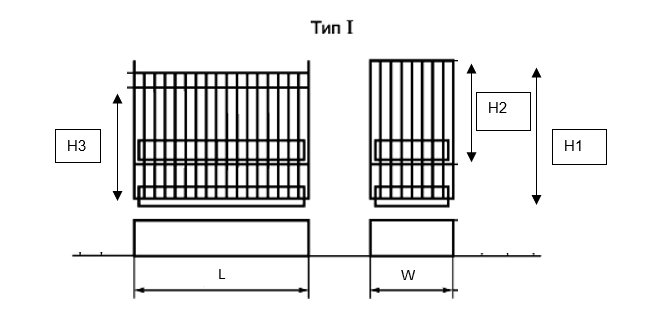 Рисунок 1 – Функциональные размеры детских люлек Таблица 1 – Размеры детских люлек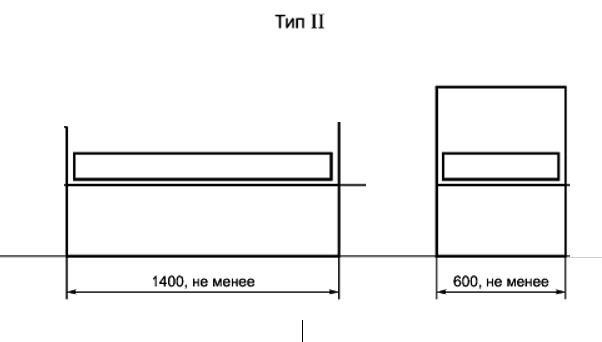 Рисунок 2 – Функциональные размеры детских кроватей типа II Таблица 1 – Размеры детских кроватей типа II3.2 Расстояние между вертикальными брусками должно быть не менее 45 мм и не более 65 мм.3.3 В люльках должна быть предусмотрена возможность перемещения вниз бокового ограждения в процессе эксплуатации не более чем на 135 мм.Допускается по согласованию с потребителем изготовлять люльки без перемещения вниз бокового ограждения.3.4 В ограждение допускается вводить дополнительный горизонтальный брусок на высоте на менее 500 мм от основания кровати в нижнем положении.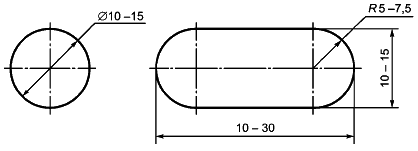 Рисунок 3 – Размеры вертикальных стоек ограждения3.5 По согласованию с потребителем допускается изготовлять кровати типа II с основанием минимальной длины 1200 мм, предназначенные для детских дошкольных учреждений и в быту, если это соответствует установленным санитарным нормам для размещения. 3.6 Функциональным размером для трансформируемой кровати является размер спального места, который должен быть не менее 1400х600 мм.Президент  Ассоциации предприятий индустрии детских товаров «АИДТ»						А.В. ЦицулинаЕВРАЗИЙСКИЙ СОВЕТ ПО СТАНДАРТИЗАЦИИ, МЕТРОЛОГИИ И СЕРТИФИКАЦИИ(ЕАСС)EURO-ASIAN COUNCIL FOR STANDARDIZATION, METROLOGY AND CERTIFICATION(EASC)ЕВРАЗИЙСКИЙ СОВЕТ ПО СТАНДАРТИЗАЦИИ, МЕТРОЛОГИИ И СЕРТИФИКАЦИИ(ЕАСС)EURO-ASIAN COUNCIL FOR STANDARDIZATION, METROLOGY AND CERTIFICATION(EASC)ЕВРАЗИЙСКИЙ СОВЕТ ПО СТАНДАРТИЗАЦИИ, МЕТРОЛОГИИ И СЕРТИФИКАЦИИ(ЕАСС)EURO-ASIAN COUNCIL FOR STANDARDIZATION, METROLOGY AND CERTIFICATION(EASC)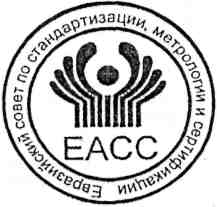 МЕЖГОСУДАРСТВЕННЫЙСТАНДАРТГОСТ19301.3—202(проект, RU, первая редакция)ГОСТ19301.3—202(проект, RU, первая редакция)Краткое наименование страны по МК (ИСО 3166) 004—97Код страны по МК (ИСО 3166) 004—97Сокращенное наименование национального органа по стандартизацииМЕБЕЛЬ ДЕТСКАЯ ДОШКОЛЬНАЯФункциональные размеры кроватейFurniture for children under school age. Functional dimensions of bedsНаименование функционального размера люлькиРазмер, ммL – длина От 900 до 1400 включ.W – ширина От 500 до 800 включ.H1 – высота от основания в нижнем положении до верхней кромки боковых сторон Не менее 600H2 – высота от основания в верхнем положении до верхней кромки боковых сторон Не менее 300H3 – высота от основания в нижнем положении до верхней кромки передвижной стороны в открытом положенииНе менее 500Наименование функционального размера кроватей типа IIРазмер, ммL – длина Не менее 1400W – ширина Не менее 600УДК 667.6.001.33:006.354МКС 97.14097.200.30Ключевые слова: мебель детская дошкольная, детские кровати, функциональные размеры, типыКлючевые слова: мебель детская дошкольная, детские кровати, функциональные размеры, типыКлючевые слова: мебель детская дошкольная, детские кровати, функциональные размеры, типыКлючевые слова: мебель детская дошкольная, детские кровати, функциональные размеры, типы